Name(s):________________________________________________________________________________________Fill in all sections – These are today’s notesStudent Learning ObjectivesUse the continuity equation and mechanical energy balance to predict velocity and pressure trends in a pipeMeasure frictional head lossDemonstrate how Reynolds number, pipe length, and pipe diameter affect frictional head lossCalculate theoretical head loss values and compare to measured head loss valuesDemonstrate how/if gravity affects the velocity along the length of a tilted pipeDLM Schematic and Dimensions Before Assembling your DLM:Draw lines for predicted velocity and pressure trends as water travels down the pipe. Explain your reasoning. Velocity and Pressure Trends in a Pipe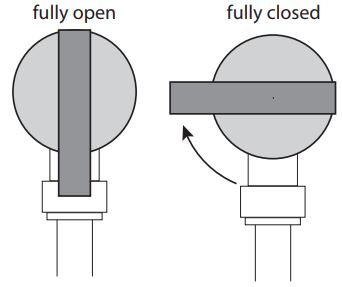 Start pump with the valve fully open (see schematics). Remove bubbles from the manometers by squeezing the inlet tube.Observe water heights in manometer tubes. Plot the pressure trend below. Remember that pressure is proportional to water column height.Discuss why you observe the pressure trend above. How does pressure vary with pipe length? How does pressure drop vary with pipe diameter? The equation below may help you understand.	= Darcy friction factor (defined in homework section),  = average fluid velocity,  = pipe diameter,           = pipe length, = fluid density4.   Go to https://labs.wsu.edu/educ-ate/tutorial-videos/ and watch “Flow tracing with bubbles (slow-motion cell-phone video),” located near the bottom of the page. Based on the speed of the bubbles as they move through the pipe, plot the velocity trend between points 1-4. 5. Discus why you observe the velocity trend above. Does the velocity vary with pipe length? The continuity equation between two points, i and j, may help you understand.The mechanical energy balance for steady, incompressible, one-dimensional flow in terms of heads between two points, i and j, is given below: where  and  are the pump and turbine heads, respectively, if a pump or turbine exists between points i and j,  is the irreversible head loss between points i and j,  the average fluid velocity,  the pressure, and the gravity head.Simplify the equation above between manometers 1 and 4 (note there’s no pump or turbine between 1 and 4). Based on the simplified equation, why does the pressure change from manometer position 1 to 4? Flowrate and Frictional Head Loss a. Open the valve till water is not leaking from the top of manometer 1. Measure volumetric flow rate with a          beaker and a cell phone timer. Record the water column heights at manometers 1 & 4b. Repeat twice by partially closing the valve to different positions and record the data in Table 1. Table 1Based on your data in Table 1, taking h1-h4 as the pressure head loss, how do the velocity, related to the volumetric flowrate (V/t) divided by the cross sectional area, and the Reynolds number affect the pressure loss?Gravity and FlowrateGo to https://labs.wsu.edu/educ-ate/tutorial-videos/ and watch “Bubbles in a Tilted Pipe,” located at the bottom of the page. Based on the speed of the bubbles as they move through the tilted pipe, how does gravity affect fluid velocity as flow continues down the pipe? Discuss why velocity changes or remains constant.   Homework Problems                                                                            Due: 				 Calculate and record the volumetric flow rate, velocity, measured pressure drop (head loss), and Reynolds number for each of the valve positions in Table 1 using data collected during class. The pressure drop in a section of pipe can be calculated as a function of the Darcy friction factor:where  is the Darcy friction factor shown below for laminar flow, as derived from first principles, and for turbulent flow using one of the common correlations.For laminar flow:  For transitional/turbulent flow: **Note: For the LCDLM, a smooth pipe, the relative roughness () can be taken as zero. For rough pipes, relative roughness must be included in the friction factor calculation. Calculate the theoretical pressure loss between manometers 1 and 4 for each valve position in Table 1 using     both the laminar and turbulent correlations for the friction factor. Which friction factor relationship gives values closest to your experimental values for each experiment? Discuss what you learn from using the applicable and non-applicable friction factor relationship in each case. Summarize in 1-2 sentences what you learned for each of the learning objectives below. Use the continuity and mechanical energy equations to predict velocity and pressure trends in a pipe:Determine how to measure frictional head loss:Demonstrate how Reynolds number, pipe length, and pipe diameter affect frictional head loss:Calculate theoretical head loss values for laminar and turbulent flow; compare to LCDLM measured head loss values:Demonstrate how/if gravity affects the velocity along the length of a tilted pipe:Valve settingt [sec]V [cm3]h1 (cm)h4 (cm)Fully openPartially closed position (1)Partially closed position (2)Valve setting  [cm3/s] [cm/s] [Pa]ReFully openPartially closed position (1)Partially closed position (2)Valve settingFully openPartially closed position (1)Partially closed position (2)